Western Australia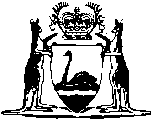 Motor Vehicle Dealers Act 1973Motor Vehicle Dealers (Licensing) Regulations 1974Western AustraliaMotor Vehicle Dealers (Licensing) Regulations 1974Contents1.	Citation	16.	False information in applications etc., offence	16A. 	Period prescribed (Act s. 19(1))	16B.	Penalty for late application prescribed (Act s. 19(3))	17.	Fees	27A.	Prescribed particulars for register of authorisations	27B.	Changes in employment of yard managers and salespersons must be notified to Commissioner	48.	Descriptions of business and categories of licence prescribed (Act s. 5A)	49.	Exempt sales and exempt exchanges prescribed (Act s. 5B(4))	410.	Transitional provision for Commerce Regulations Amendment (Motor Vehicle Dealers and Repairers) Regulations 2021	611.	Transitional provision for Commerce Regulations Amendment (Motor Vehicle Dealers and Repairers) Regulations 2022	6Schedule 3 — FeesSchedule 4 — Descriptions of business and categories of dealer’s licenceNotes	Compilation table	12Defined termsMotor Vehicle Dealers Act 1973Motor Vehicle Dealers (Licensing) Regulations 19741.	Citation 		These regulations may be cited as the Motor Vehicle Dealers (Licensing) Regulations 1974 1.[2.	Deleted: SL 2021/86 r. 46.][3-5.	Deleted: Gazette 27 Jun 2017 p. 3413.]6.	False information in applications etc., offence		A person who in any application or notice makes a false statement or misleading statement or representation commits an offence.	Penalty: $2 000.	[Regulation 6 amended: Gazette 13 Aug 2002 p. 4156.]6A. 	Period prescribed (Act s. 19(1))		For the purposes of section 19(1) of the Act, the prescribed period is 3 years.	[Regulation 6A inserted: Gazette 29 Dec 1995 p. 6343.] 6B.	Penalty for late application prescribed (Act s. 19(3)) 		For the purposes of section 19(3) of the Act, the amount prescribed by way of a penalty for a late application is 25% of the appropriate licence fee.	[Regulation 6B inserted: Gazette 29 Dec 1995 p. 6343.] 7.	Fees		The fees set out in Schedule 3 are the fees to be paid in respect of the matters to which they are applicable.	[Regulation 7 inserted: SL 2021/86 r. 47.] [7AA.	Deleted: SL 2021/86 r. 47.]7A.	Prescribed particulars for register of authorisations	(1)	The particulars set out in subregulations (2) to (4) are prescribed for the purposes of the register of authorisations to be kept under section 24(1) of the Act.	(2)	For each holder of a vehicle dealer’s licence, the particulars are — 	(a)	the name of the licensee;	(b)	the registered office of the licensee;	(c)	the licence number of the licensee;	(d)	whether the licensee is a natural person, a firm or a body corporate;	(e)	the date the application for the licence was lodged;	(f)	the date any application for the renewal of the licence was lodged;	(g)	the date on which the licence was granted;	(h)	if applicable — the date on which the licence was renewed;	(i)	the business names listed in the application for the licence or the application for the renewal of the licence;	(j)	if the licensee is a body corporate — the names of the directors and secretary of the licensee;	(k)	the names of the managers of the licensee;	(l)	the authorised premises of the licensee;	(m)	the names of the yard manager for the authorised premises.	(3)	For each holder of a yard manager’s licence, the particulars are — 	(a)	the name of the licensee;	(b)	the licence number of the licensee;	(c)	the residential address of the licensee;	(d)	the date the application for the licence was lodged;	(e)	the date any application for the renewal of the licence was lodged;	(f)	the date on which the licence was granted;	(g)	if applicable — the date on which the licence was renewed;	(h)	the name and address of the vehicle dealer that employs the licensee;	(i)	the authorised premises at which the licensee is situated.	(4)	For each holder of a salespersons licence, the particulars are — 	(a)	the name of the licensee;	(b)	the licence number of the licensee;	(c)	the residential address of the licensee;	(d)	the date the application for the licence was lodged;	(e)	the date any application for the renewal of the licence was lodged;	(f)	the date on which the licence was granted;	(g)	if applicable — the date on which the licence was renewed;	(h)	the name and address of the vehicle dealer that employs the licensee;	(i)	the authorised premises at which the licensee is situated.	[Regulation 7A inserted: Gazette 27 Jun 2017 p. 3413-14.] 7B.	Changes in employment of yard managers and salespersons must be notified to Commissioner	(1)	A yard manager or salesperson must give a notice in the approved form to the Commissioner if there is a change in any of the information relating to the employment or place of employment of the yard manager or salesperson.	(2)	The notice must be given within 14 days after the change in the information relating to the yard manager or salesperson.	[Regulation 7B inserted: Gazette 27 Jun 2017 p. 3414.] 8.	Descriptions of business and categories of licence prescribed (Act s. 5A)	(1)	A business described in Schedule 4 column 2 is prescribed for the purposes of section 5A.	(2)	A category of dealer’s licence listed in Schedule 4 column 1 is prescribed for the description of business opposite that category in column 2.	[Regulation 8 inserted: Gazette 13 Aug 2002 p. 4156; amended: SL 2021/164 r. 8.]9.	Exempt sales and exempt exchanges prescribed (Act s. 5B(4))	(1)	In this regulation — 	related company, in relation to a body corporate, means a body corporate that is a related body corporate (within the meaning of the Corporations Act 2001 (Commonwealth)) of that body corporate.	(2)	For the purposes of section 5B(4) the following sales and exchanges are prescribed to be exempt sales and exchanges — 	(a)	sale of a vehicle to — 	(i)	a licensed dealer; or	(ii)	a financier or a company related to a financier; or	(iii)	an employee, or (if the vendor is a company) an employee of a related company;	(b)	sale of a vehicle, at public auction or by way of public tender, by a financier where the vehicle — 	(i)	has been returned to the financier by a person who is not a dealer, pursuant to a contract between the financier and that person; or	(ii)	has been repossessed by the financier from a person who is not a dealer, pursuant to a contract between the financier and that person;	(c)	sale of a vehicle by private treaty by a financier, to a person introduced to the financier by a person from whom the vehicle has been repossessed;	(d)	sale of a vehicle at a public auction, when the vehicle — 	(i)	was last owned or used by an employee of a government department or a statutory authority, in his or her capacity as an employee; or	(ii)	was last owned by a company, that was not a dealer, that has been wound up and when the sale — 	(I)	is by a liquidator under a power conferred by the Corporations Act 2001 (Commonwealth); or	(II)	is the result of an order of the Supreme Court.	(3)	For the purposes of section 5B(4) the sale or exchange of a vehicle that has been licensed as of Class B under the Road Traffic (Vehicles) Regulations 2014 regulation 35(1) or (2) —	(a)	subject to conditions of use based on car club membership; or	(b)	despite certain non-compliant features, due to the vehicle being a unique or historic vehicle; or	(c)	for a concessional charge, due to limited use conditions and club membership requirements imposed on the use of the vehicle,		is prescribed to be an exempt sale or exchange.	[Regulation 9 inserted: Gazette 10 Jan 2012 p. 409-11; amended: Gazette 8 Jan 2015 p. 86.]10.	Transitional provision for Commerce Regulations Amendment (Motor Vehicle Dealers and Repairers) Regulations 2021	(1)	A dealer’s licence that is in force immediately before the commencement of the Commerce Regulations Amendment (Motor Vehicle Dealers and Repairers) Regulations 2021 regulation 10 continues to have effect, on and after that commencement, as if those regulations had not come into operation.	(2)	Subregulation (1) ceases to operate in relation to a dealer’s licence on the day on which — 	(a)	the licence expires; or	(b)	if the licence is to be renewed — the licence would have expired.	[Regulation 10 inserted: SL 2021/164 r. 9.]11.	Transitional provision for Commerce Regulations Amendment (Motor Vehicle Dealers and Repairers) Regulations 2022	(1)	A dealer’s licence that is in force immediately before 1 March 2023 continues to have effect, on and after that day, as if the Commerce Regulations Amendment (Motor Vehicle Dealers and Repairers) Regulations 2022 regulation 6 had not come into operation.	(2)	Subregulation (1) ceases to operate in relation to a dealer’s licence on the day on which — 	(a)	the licence expires; or	(b)	if the licence is renewed — the licence would have expired had it not been renewed.	[Regulation 11 inserted: SL 2022/161 r. 4.][First and Second Schedule deleted: Gazette 27 Jun 2017 p. 3414.]Schedule 3 — Fees[r. 7]	[Heading inserted: SL 2022/59 r. 26.]	[Schedule 3 inserted: SL 2022/59 r. 26.]Schedule 4 — Descriptions of business and categories of dealer’s licence[r. 8]	[Heading inserted: SL 2021/164 r. 10; amended: SL 2022/161 r. 5.]	[Schedule 4 inserted: SL 2021/164 r. 10; amended: SL 2022/161 r. 6.]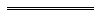 NotesThis is a compilation of the Motor Vehicle Dealers (Licensing) Regulations 1974 and includes amendments made by other written laws. For provisions that have come into operation, and for information about any reprints, see the compilation table.Compilation tableDefined terms[This is a list of terms defined and the provisions where they are defined.  The list is not part of the law.]Defined term	Provision(s)related company	9(1)ItemColumn 1MatterColumn 2Fee ($)1.Application for a dealer’s licence or renewal of a dealer’s licence for the period prescribed by regulation 6A 

1 010.00 plus 1 003.00 for each premises to be authorised under section 20E(3) of the Act in relation to the licence2.Application under section 20F of the Act to alter particulars of premises173.003.Application under section 20F of the Act to add to particulars of premises

165.00 for each addition4.Application for a temporary permit under section 20H of the Act222.005.Application for yard manager’s licence or renewal of yard manager’s licence for the period prescribed by regulation 6A533.006.Application for salesperson’s licence or renewal of salesperson’s licence for the period prescribed by regulation 6A362.007.Application for car market operator’s registration or renewal of car market operator’s registration 

1 000.00 plus 1 003.00 for each premises to be authorised under section 21A(3) of the Act in relation to the registration8.Application under section 21B of the Act to alter particulars of premises156.009.Application under section 21B of the Act to add to particulars of premises

149.00 for each addition10.Application for exemption from the Act under section 31(1) of the Act170.0011.Duplicate licence31.0012.Certificate showing whether or not a person was recorded in the register kept under section 24 of the Act as the holder of an authorisation on a specified date or during a specific period —(a)	first page13.00(b)	each subsequent page2.3013.Certificate showing all persons recorded in the register kept under section 24 of the Act as the holder of an authorisation on a specified date or during a specific period127.0014.Certificate showing any other matter appearing in the register kept under section 24 of the Act — (a)	first page12.20(b)	each subsequent page2.3015.Inspection of register kept under section 24 of the Act11.80Column 1Column 2Category of licenceDescription of businessABuying, selling and auctioning vehicles.BBuying any vehicles for the purpose of dismantling them and selling off the parts.CActing as an agent to facilitate the sale or purchase of any vehicles on behalf of members of the public.DHiring out vehicles, buying vehicles for hiring out, and selling and auctioning any vehicles that have been hired out by the dealer.ESelling (including by auction) vehicles under consignment agreements.Any combination of A, B, C, D and E, as nominated by the dealer.The businesses the subject of the nominated categories.CitationPublishedCommencementMotor Vehicle Dealers (Licensing) Regulations 197429 Mar 1974 p. 1103-215 Apr 1974 (see Gazette 5 Apr 1974 p. 1180)Untitled regulations10 May 1974 p. 153510 May 1974Untitled regulations11 Jun 1976 p. 1887-9011 Jun 1976Untitled regulations22 Oct 1976 p. 3989-9422 Oct 1976Untitled regulations12 Apr 1979 p. 10211 May 1979Motor Vehicle Dealers (Licensing) Amendment Regulations 198128 Aug 1981 p. 35891 Sep 1981 (see r. 2)Motor Vehicle Dealers (Licensing) Amendment Regulations 198321 Oct 1983 p. 429721 Oct 1983Motor Vehicle Dealers (Licensing) Amendment Regulations 198521 Jun 1985 p. 226221 Jun 1985Motor Vehicle Dealers (Licensing) Amendment Regulations 198630 May 1986 p. 181630 May 1986Reprint of the Motor Vehicle Dealers (Licensing) Regulations 1974 as at 8 Aug 1986 (see Gazette 8 Dec 1986 p. 4523-56) (includes amendments listed above)Reprint of the Motor Vehicle Dealers (Licensing) Regulations 1974 as at 8 Aug 1986 (see Gazette 8 Dec 1986 p. 4523-56) (includes amendments listed above)Reprint of the Motor Vehicle Dealers (Licensing) Regulations 1974 as at 8 Aug 1986 (see Gazette 8 Dec 1986 p. 4523-56) (includes amendments listed above)Motor Vehicle Dealers (Licensing) Amendment Regulations (No. 2) 198624 Dec 1986 p. 4998-924 Dec 1986Motor Vehicle Dealers (Licensing) Amendment Regulations 19876 Mar 1987 p. 573-46 Mar 1987Motor Vehicle Dealers (Licensing) Amendment Regulations 19874 Sep 1987 p. 35184 Sep 1987Motor Vehicle Dealers (Licensing) Amendment Regulations 198822 Jul 1988 p. 2520-122 Jul 1988Motor Vehicle Dealers (Licensing) Amendment Regulations 198930 Jun 1989 p. 19751 Jul 1989 (see r. 2)Motor Vehicle Dealers (Licensing) Amendment Regulations 19901 Aug 1990 p. 36521 Aug 1990Motor Vehicle Dealers (Licensing) Amendment Regulations 199113 Dec 1991 p. 6159-6013 Dec 1991Motor Vehicle Dealers (Licensing) Amendment Regulations 199214 Aug 1992 p. 4017-1814 Aug 1992Motor Vehicle Dealers (Licensing) Amendment Regulations 199330 Nov 1993 p. 6406-730 Nov 1993Motor Vehicle Dealers (Licensing) Amendment Regulations 199413 Sep 1994 p. 4659-6113 Sep 1994Motor Vehicle Dealers (Licensing) Amendment Regulations 199529 Dec 1995 p. 6343-629 Dec 1995Motor Vehicle Dealers (Licensing) Amendment Regulations 199630 Apr 1996 p. 1862-330 Apr 1996Reprint of the Motor Vehicle Dealers (Licensing) Regulations 1974 as at 28 May 1996 (includes amendments listed above)Reprint of the Motor Vehicle Dealers (Licensing) Regulations 1974 as at 28 May 1996 (includes amendments listed above)Reprint of the Motor Vehicle Dealers (Licensing) Regulations 1974 as at 28 May 1996 (includes amendments listed above)Motor Vehicle Dealers (Licensing) Amendment Regulations 200228 Jun 2002 p. 3057-81 Jul 2002 (see r. 2)Motor Vehicle Dealers (Licensing) Amendment Regulations (No. 2) 200213 Aug 2002 p. 4155-81 Sep 2002 (see r. 2 and Gazette 13 Aug 2002 p. 4151)Motor Vehicle Dealers (Licensing) Amendment Regulations 200327 Jun 2003 p. 2553-41 Jul 2003 (see r. 2)Reprint 3: The Motor Vehicle Dealers (Licensing) Regulations 1974 as at 5 Mar 2004 (includes amendments listed above)Reprint 3: The Motor Vehicle Dealers (Licensing) Regulations 1974 as at 5 Mar 2004 (includes amendments listed above)Reprint 3: The Motor Vehicle Dealers (Licensing) Regulations 1974 as at 5 Mar 2004 (includes amendments listed above)Motor Vehicle Dealers (Licensing) Amendment Regulations 200429 Jun 2004 p. 2508-101 Jul 2004 (see r. 2)Motor Vehicle Dealers (Licensing) Amendment Regulations 200528 Jun 2005 p. 2899-9001 Jul 2005 (see r. 2)Motor Vehicle Dealers (Licensing) Amendment Regulations 200627 Jun 2006 p. 2257-91 Jul 2006 (see r. 2)Motor Vehicle Dealers (Licensing) Amendment Regulations 200715 Jun 2007 p. 2776-8r. 1 and 2: 15 Jun 2007 (see r. 2(a));
Regulations other than r. 1 and 2: 1 Jul 2007 (see r. 2(b))Reprint 4: The Motor Vehicle Dealers (Licensing) Regulations 1974 as at 3 Aug 2007 (includes amendments listed above)Reprint 4: The Motor Vehicle Dealers (Licensing) Regulations 1974 as at 3 Aug 2007 (includes amendments listed above)Reprint 4: The Motor Vehicle Dealers (Licensing) Regulations 1974 as at 3 Aug 2007 (includes amendments listed above)Motor Vehicle Dealers (Licensing) Amendment Regulations 200817 Jun 2008 p. 2552-4r. 1 and 2: 17 Jun 2008 (see r. 2(a));
Regulations other than r. 1 and 2: 1 Jul 2008 (see r. 2(b))Motor Vehicle Dealers (Licensing) Amendment Regulations 200923 Jun 2009 p. 2444-6r. 1 and 2: 23 Jun 2009 (see r. 2(a));
Regulations other than r. 1 and 2: 1 Jul 2009 (see r. 2(b))Motor Vehicle Dealers (Licensing) Amendment Regulations 201025 Jun 2010 p. 2848-51r. 1 and 2: 25 Jun 2010 (see r. 2(a));
Regulations other than r. 1 and 2: 1 Jul 2010 (see r. 2(b))Motor Vehicle Dealers (Licensing) Amendment Regulations 201122 Jun 2011 p. 2357-60r. 1 and 2: 22 Jun 2011 (see r. 2(a));
Regulations other than r. 1 and 2: 1 Jul 2011 (see r. 2(b))Motor Vehicle Dealers (Licensing) Amendment Regulations (No. 2) 201130 Jun 2011 p. 2661-2r. 1 and 2: 30 Jun 2011 (see r. 2(a));
Regulations other than r. 1 and 2: 1 Jul 2011 (see r. 2(b))Motor Vehicle Dealers (Licensing) Amendment Regulations (No. 3) 201110 Jan 2012 p. 409-11r. 1 and 2: 10 Jan 2012 (see r. 2(a));
Regulations other than r. 1 and 2: 11 Jan 2012 (see r. 2(b))Reprint 5: The Motor Vehicle Dealers (Licensing) Regulations 1974 as at 13 Apr 2012 (includes amendments listed above)Reprint 5: The Motor Vehicle Dealers (Licensing) Regulations 1974 as at 13 Apr 2012 (includes amendments listed above)Reprint 5: The Motor Vehicle Dealers (Licensing) Regulations 1974 as at 13 Apr 2012 (includes amendments listed above)Motor Vehicle Dealers (Licensing) Amendment Regulations 201215 Jun 2012 p. 2591-4r. 1 and 2: 15 Jun 2012 (see r. 2(a));
Regulations other than r. 1 and 2: 1 Jul 2012 (see r. 2(b))Motor Vehicle Dealers (Licensing) Amendment Regulations 201327 Jun 2013 p. 2687-90r. 1 and 2: 27 Jun 2013 (see r. 2(a));
Regulations other than r. 1 and 2: 1 Jul 2013 (see r. 2(b))Motor Vehicle Dealers (Licensing) Amendment Regulations (No. 3) 201417 Jun 2014 p. 1968-70r. 1 and 2: 17 Jun 2014 (see r. 2(a));
Regulations other than r. 1 and 2: 1 Jul 2014 (see r. 2(b))Motor Vehicle Dealers (Licensing) Amendment Regulations 201415 Jul 2014 p. 2461-2r. 1 and 2: 15 Jul 2014 (see r. 2(a));
Regulations other than r. 1 and 2: 1 Aug 2014 (see r. 2(b))Motor Vehicle Dealers (Licensing) Amendment Regulations (No. 2) 20148 Jan 2015 p. 85-6r. 1 and 2: 8 Jan 2015 (see r. 2(a));
Regulations other than r. 1 and 2: 27 Apr 2015 (see r. 2(b) and Gazette 17 Apr 2015 p. 1371)Motor Vehicle Dealers (Licensing) Amendment Regulations 201523 Jun 2015 p. 2178-9r. 1 and 2: 23 Jun 2015 (see r. 2(a));
Regulations other than r. 1 and 2: 1 Jul 2015 (see r. 2(b))Reprint 6: The Motor Vehicle Dealers (Licensing) Regulations 1974 as at 7 Aug 2015 (includes amendments listed above)Reprint 6: The Motor Vehicle Dealers (Licensing) Regulations 1974 as at 7 Aug 2015 (includes amendments listed above)Reprint 6: The Motor Vehicle Dealers (Licensing) Regulations 1974 as at 7 Aug 2015 (includes amendments listed above)Commerce Regulations Amendment (Fees and Charges) Regulations 2016 Pt. 123 Jun 2016 p. 1745-731 Jul 2016 (see r. 2(b))Commerce Regulations Amendment (Fees and Charges) Regulations 2017 Pt. 1423 Jun 2017 p. 3213-521 Jul 2017 (see r. 2(b))Licensing Provisions Regulations Amendment Regulations 2017 Pt. 427 Jun 2017 p. 3408-161 Jul 2017 (see r. 2(b))Commerce and Industrial Relations Regulations Amendment (Fees and Charges) Regulations 2018 Pt. 1425 Jun 2018 p. 2325-531 Jul 2018 (see r. 2(b))Commerce Regulations Amendment (Fees and Charges) Regulations 2019 Pt. 1318 Jun 2019 p. 2077-1151 Jul 2019 (see r. 2(b))Commerce Regulations Amendment (COVID-19 Response) Regulations (No. 2) 2020 Pt. 13SL 2020/196 27 Oct 202028 Oct 2020 (see r. 2(b))Commerce Regulations Amendment (Fees and Charges) Regulations 2021 Pt. 15SL 2021/86 21 Jun 20211 Jul 2021 (see r. 2(b))Commerce Regulations Amendment (Motor Vehicle Dealers and Repairers) Regulations 2021 Pt. 3SL 2021/164 24 Sep 202125 Sep 2021 (see r. 2(c))Commerce Regulations Amendment (Fees and Charges) Regulations 2022 Pt. 13SL 2022/59 20 May 20221 Jul 2022 (see r. 2(b))Commerce Regulations Amendment (Motor Vehicle Dealers and Repairers) Regulations 2022 Pt. 2SL 2022/161 23 Sep 20221 Mar 2023 (see r. 2(b))